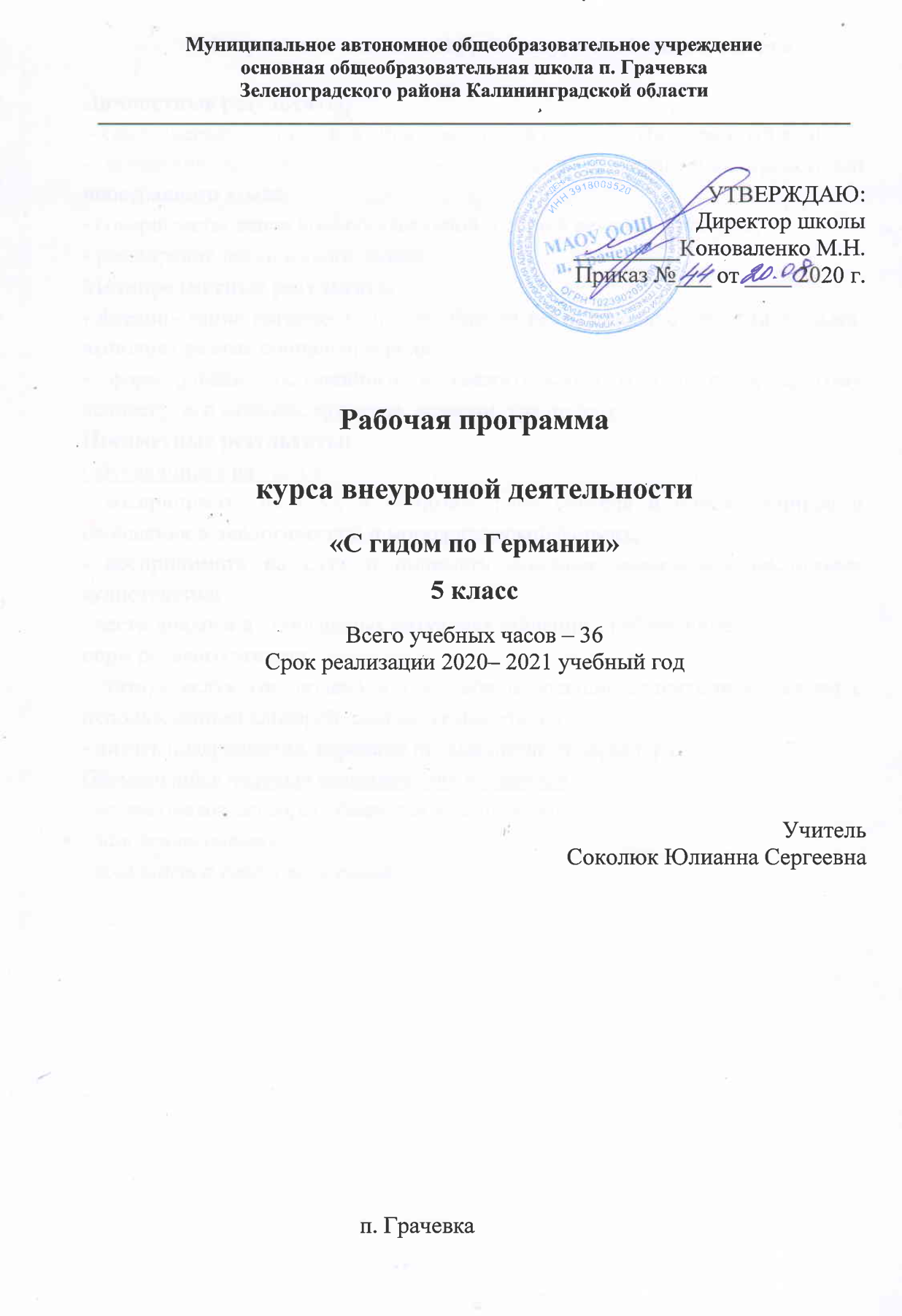 Результаты освоения курса внеурочной деятельностиЛичностные результаты: - самосовершенствование в образовательной области “Иностранный язык”;- осознание возможностей самореализации и самоадаптации средствами иностранного языка;- совершенствование коммуникативной и общей речевой культуры;- расширение лексического запаса;Метапредметные результаты:- формирование готовности и способности вести диалог с другими людьми, выполняя разные социальные роли;- формирование осознанного и уважительного отношения к другому человеку, его мнению, культуре, истории, традициям;Предметные результаты:Обучающийся научится:- воспринимать на слух и понимать речь учителя и одноклассников и сообщения в диалогической и монологической формах;- воспринимать на слух и понимать основное содержание несложных аудиотекстов;- вести диалоги в стандартных ситуациях общения с соблюдениемнорм речевого этикета- читать вслух (по ролям) и про себя небольшие аутентичные тексты с использованием словарей, сносок, комментарий;- писать поздравления, короткие письма личного характера;Обучающийся получит возможность научиться:- вести диалог-расспрос, диалог-обмен мнениями- заполнять анкету- сообщать о себе, своей семьеСодержание курса внеурочной деятельности с указанием форм организации и видов деятельностиТематическое планирование № п/пСодержаниеФормы организацииВиды деятельности1Первое знакомство. – Die erste Bekanntschaft. Страноведение. Германия. КартаУчебное занятиеПознавательная2Диалог этикетного характера по теме «Знакомство». Написание букв и буквосочетаний немецкого языкаРабота в парах, учебное занятиеПознавательная3Произношение имени по буквам. Заполнение анкеты с указанием своего адреса и места проживания. Разыгрывание диалогов на тему «Как тебя зовут?»Индивидуальная работа, работа в парахПознавательная, досугово-развлекательная4Старый немецкий город. Столица Германии - Берлин.Учебное занятиеПознавательная5Произношение звуков в немецком языке. Чтение с пониманием основного содержания небольших текстов.Коллективная работаПознавательная6Диалог-расспрос по теме «Школьные предметы».Работа в парахПознавательная7Составление письменного высказывания о себе и своем друге\подруге.Индивидуальная работаПознавательная8Аудирование диалогов, рифмовок с полным пониманием содержания.Коллективная работаПознавательная9Монологическое высказывание на тему «Мой друг».Индивидуальная работаПознавательная10Употребление в речи количественных числительных. Прослушивание и исполнение песни про числительные. Называние своего телефонного номера по числам.Коллективная работа, индивидуальная работаПознавательная, досугово-развлекательная11Школьные принадлежности. Игра: прослушивание названия школьной принадлежности, ее поиск на картинке и называние предмета вслух.Коллективная работаИгровая12Чтение небольших текстов про школу и школьных друзей и выполнение заданий «верно/неверно»Коллективная работаПознавательная13«Wörter raten» - Угадываем слова по-немецки и по-английски. Какие слова похожи в немецком и английском языке?КонкурсИгровая14Анкета: Заполнение анкеты на основании рассказа ребят о себе.Индивидуальная работаПознавательная15Животные. Прослушивание звуков про животных и поиск животного на картинке. Название животного на немецком языке.Коллективная работа, индивидуальная работаИгровая16Сообщение про своего любимого животного. Диалог-распрос по теме «Домашнее животное»Индивидуальная работа, работа в парахПознавательная17Вопросы с ответом «Да/нет». Изучение обращений на «ты» и на «Вы». Сопоставление названий животных и цветов на немецком и английском языке.Учебное занятие, коллективная работаПознавательная18Чтение небольшого текста о домашних животных в Германии. Игра «Угадай сколько животных на картинке». Употребление в речи количественных числительных и множественного числа существительных.Учебное занятие, коллективная работаПознавательная, Игровая19Животные в России. Поиск на картинке животного, называние животного и региона, где он обитает.Коллективная работа, индивидуальная работаДосугово-развлекательная20Игра на грамматику: бросание кубика с называнием глагола и формы личного местоимения, чтение стихотворения по ролям: мальчики и девочки с изменением тона и с заменой словПодвижная игра, групповая работаИгровая21Проект: Что ты знаешь о Германии, Австрии и Швейцарии. Необходимо нарисовать 3 предмета и рассказать о стране их происхождения.Индивидуальная работаДосугово-развлекательная22Мой день в школе: прослушивание диалога и ответ на вопросы: верно/неверноКоллектианая работа, индивидуальная работаПознавательная23Игра «Часики» называние времени. Диалог «Который час?»Коллективная работа, работа в парахИгровая24Школьное расписание. Составление своего школьного расписания на немецком языке.Индивидуальная работаПознавательная25Фонетика: произношение звука «ü». Прослушивание и чтение текста «Ich bin müde»Учебное занятие, индивидуальная работаПознавательная26Хобби. Свободное время. Прослушивание и чтение текста «Свободное время». Игра «Прослушай и найди на картинке нужное слово на тему «Хобби»».Учебное занятие, коллективная работаПознавательная, игровая27Диалог «Что ты охотно делаешь?». Прослушивание диалога и поиск правильной концовки из предложенных. Рассказ о своём хобби. Произношение звука «ö»Колллективная работа, индивидуальная работаПознавательная28Диалог-интервью на тему «Хобби». «Это я умею» чтение предложений и подбор к ним подходящей картинки.Работа в парах, коллективная работаПознавательная29«У кого какое хобби?» Чтение текстов и подбор к ним подходящей картинки. Диалог-распрос на тему «Что ты делаешь охотно/неохотно». «Десятка» любимых хобби.Коллективная работа, работа в парахПознавательная30Моя семья. Прослушивание лексики на тему «Моя семья». Фонетика «Окончание «er» и «e» в немецком языке.Коллективная работаПознавательная31Семейная фотография. Рассказ о членах своей семьи по фотографии: возраст, где живут, увлечения.Индивидуальная работаДосугово-развлекательная32Юлиан рассказывает про свою семью – найди ошибку в тексте. Прочитай текст и сравни его с картинкой.Коллективная работаПознавательная33Профессии: прослушай и переведи диалог. Игра «Угадай, кто этот человек по профессии?» - Найди подходящую картинку. Ударение в слове.Групповая работа, индивидуальная работаПознавательная, игровая34Проект: подготовка школьной газеты на тему «Профессия мечты»Работа в группах по 2-3 человекаДосугово-развлекательная35Ребусы: Прослушай аудиотекст, какая профессия спрятана в ребусе. Семья в России. Прослушивание небольших текстов и подбор к ним фото.Групповая работаДосугово-развлекательная36Проект «Mein Familienstammbaum» - «Мое генеалогическое дерево»Индивидуальная работаДосугово-развлекательная№ п/пТема занятияКоличество часов1Первое знакомство. – Die erste Bekanntschaft. Страноведение. Германия. Карта12Диалог этикетного характера по теме «Знакомство». Написание букв и буквосочетаний немецкого языка13Произношение имени по буквам. Заполнение анкеты с указанием своего адреса и места проживания. Разыгрывание диалогов на тему «Как тебя зовут?»14Старый немецкий город. Столица Германии - Берлин.15Произношение звуков в немецком языке. Чтение с пониманием основного содержания небольших текстов.16Диалог-расспрос по теме «Школьные предметы».17Составление письменного высказывания о себе и своем друге\подруге.18Аудирование диалогов, рифмовок с полным пониманием содержания.19Монологическое высказывание на тему «Мой друг».110Употребление в речи количественных числительных. Прослушивание и исполнение песни про числительные. Называние своего телефонного номера по числам.111Школьные принадлежности. Игра: прослушивание названия школьной принадлежности, ее поиск на картинке и называние предмета вслух.112Чтение небольших текстов про школу и школьных друзей и выполнение заданий «верно/неверно»113«Wörter raten» - Угадываем слова по-немецки и по-английски. Какие слова похожи в немецком и английском языке?114Анкета: Заполнение анкеты на основании рассказа ребят о себе.115Животные. Прослушивание звуков про животных и поиск животного на картинке. Название животного на немецком языке.116Сообщение про своего любимого животного. Диалог-распрос по теме «Домашнее животное»117Вопросы с ответом «Да/нет». Изучение обращений на «ты» и на «Вы». Сопоставление названий животных и цветов на немецком и английском языке.118Чтение небольшого текста о домашних животных в Германии. Игра «Угадай сколько животных на картинке». Употребление в речи количественных числительных и множественного числа существительных.119Животные в России. Поиск на картинке животного, называние животного и региона, где он обитает.120Игра на грамматику: бросание кубика с называнием глагола и формы личного местоимения, чтение стихотворения по ролям: мальчики и девочки с изменением тона и с заменой слов121Проект: Что ты знаешь о Германии, Австрии и Швейцарии. Необходимо нарисовать 3 предмета и рассказать о стране их происхождения.122Мой день в школе: прослушивание диалога и ответ на вопросы: верно/неверно123Игра «Часики» называние времени. Диалог «Который час?»124Школьное расписание. Составление своего школьного расписания на немецком языке.125Фонетика: произношение звука «ü». Прослушивание и чтение текста «Ich bin müde»126Хобби. Свободное время. Прослушивание и чтение текста «Свободное время». Игра «Прослушай и найди на картинке нужное слово на тему «Хобби»».127Диалог «Что ты охотно делаешь?». Прослушивание диалога и поиск правильной концовки из предложенных. Рассказ о своём хобби. Произношение звука «ö»128Диалог-интервью на тему «Хобби». «Это я умею» чтение предложений и подбор к ним подходящей картинки.129«У кого какое хобби?» Чтение текстов и подбор к ним подходящей картинки. Диалог-распрос на тему «Что ты делаешь охотно/неохотно». «Десятка» любимых хобби.130Моя семья. Прослушивание лексики на тему «Моя семья». Фонетика «Окончание «er» и «e» в немецком языке.131Семейная фотография. Рассказ о членах своей семьи по фотографии: возраст, где живут, увлечения.132Юлиан рассказывает про свою семью – найди ошибку в тексте. Прочитай текст и сравни его с картинкой.133Профессии: прослушай и переведи диалог. Игра «Угадай, кто этот человек по профессии?» - Найди подходящую картинку. Ударение в слове.134Проект: подготовка школьной газеты на тему «Профессия мечты»135Ребусы: Прослушай аудиотекст, какая профессия спрятана в ребусе. Семья в России. Прослушивание небольших текстов и подбор к ним фото.136Проект «Mein Familienstammbaum» - «Мое генеалогическое дерево»1